      Foto-foto Kegiatan Kolase Pertemuan I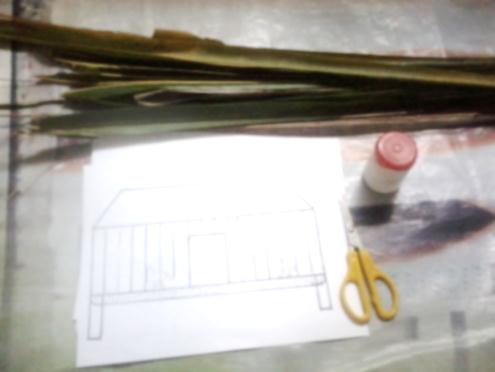  Gambar 1.1. Sumber belajar/ Media terdiri dari Daun kelapa, kayu lidi, lem fox gunting dan kertas gambar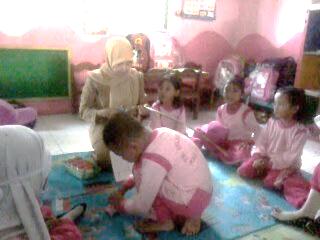            Gambar 1. 2. Guru Memberi penjelasan tentang bahan alam dan cara membuat                                                         kolase kandang ayam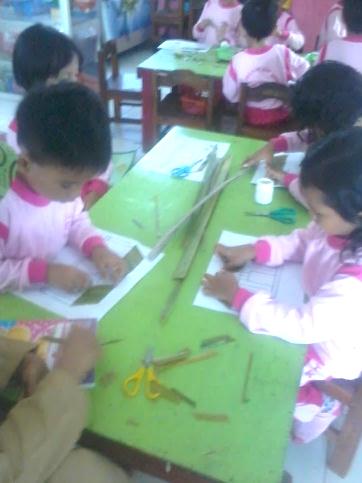 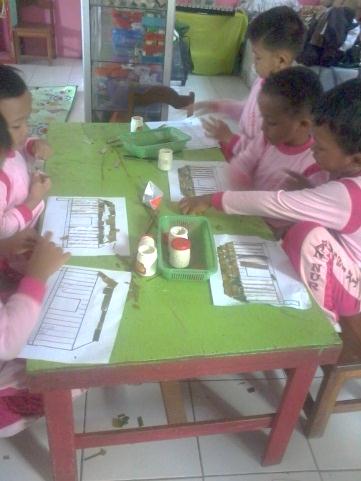 Gambar 1.3. Anak klp Imelakukan kegiatan               Gambar 1.4. Anak klp II melakukan               kegiatan kolase kandang ayam			        kolase kandang ayam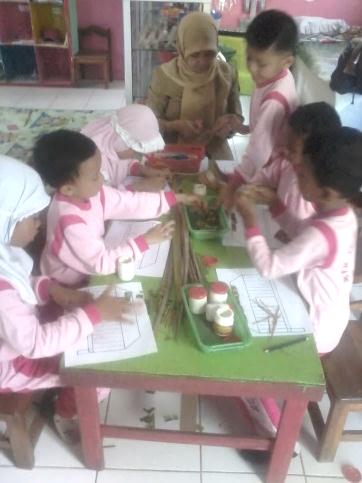               Gambar 1.5. Guru memberi petunjuk kepada anak  yang membutuhkan bantuan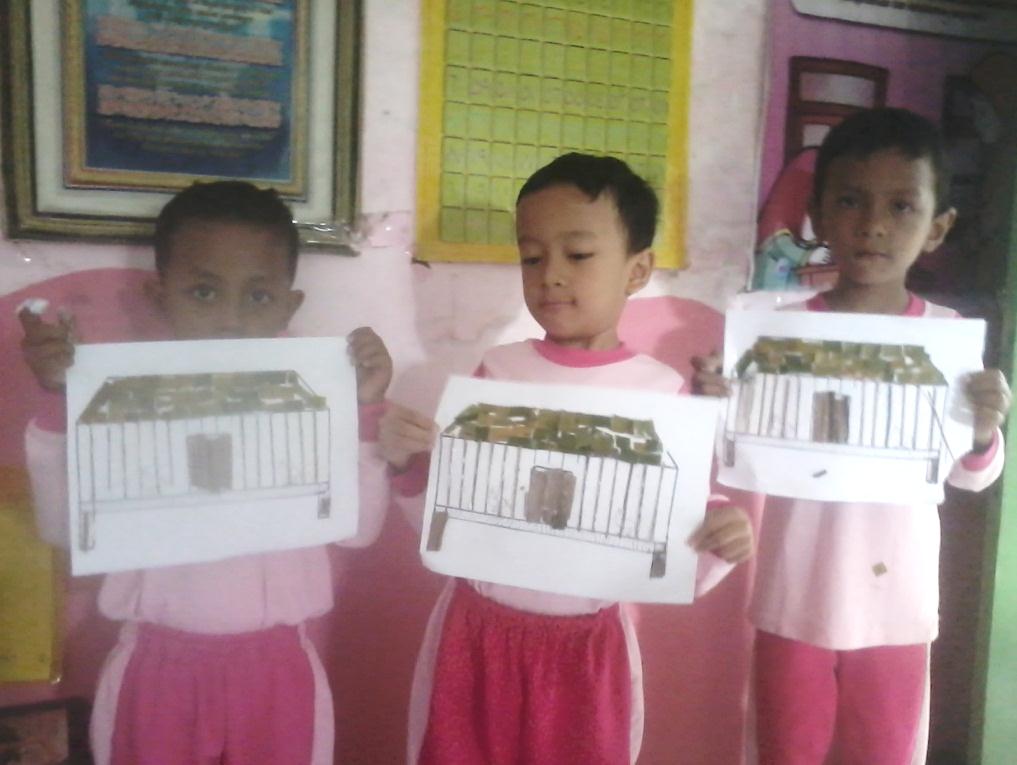 		                              Gambar 1.6. Hasil karya Anak 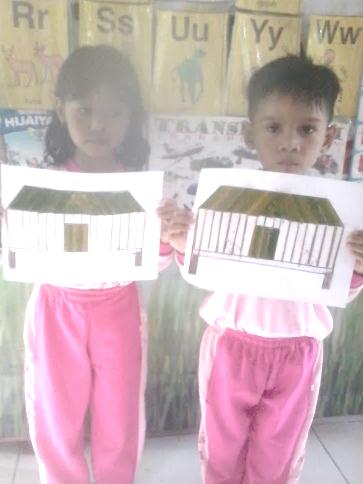  Gambar 1.7. Hasil Karya Anak membuat kolase                                  kandang ayam        Foto-foto Kegiatan Kolase Pertemuan II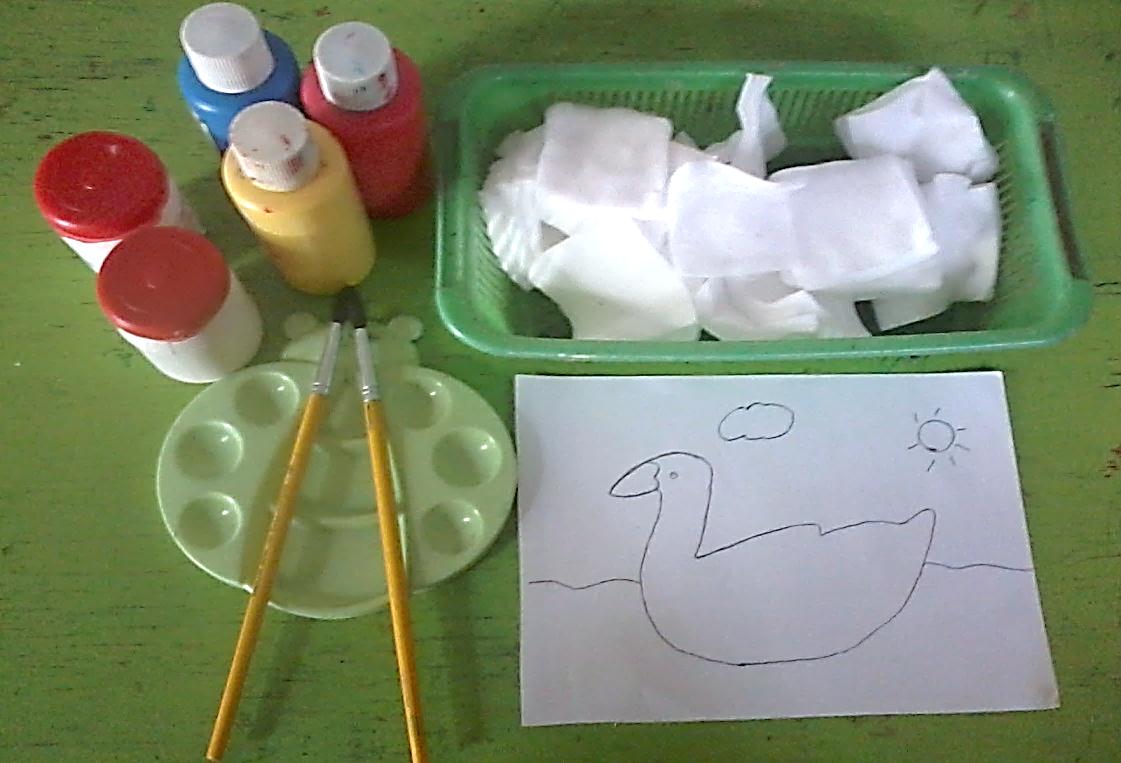 .          Gambar 2.1. Sumber belajar/Media terdiri dari Kapas, lem fox, cat air dan    kertas gambar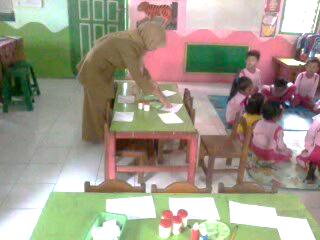 	   Gambar 2.2. Guru menyiapkan bahan dan alat membuat kolase bebek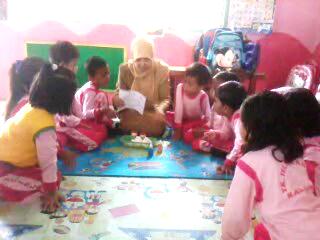       Gambar 2.3. Guru memberi penjelasan tentang bahan alam dan petunjuk Membuat kolase bebek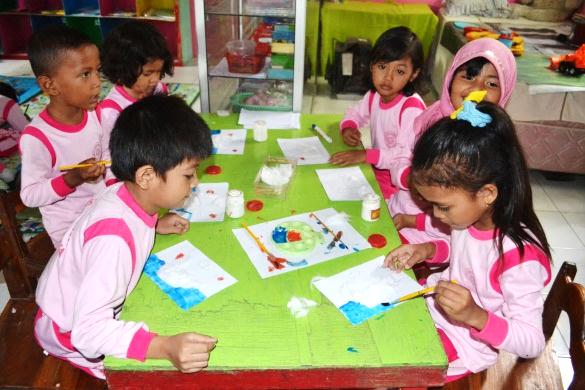 Gambar 2.4. Anak melakukan kegiatan kolase sesuai kreativitasnya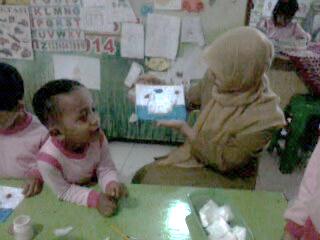  Gambar 2.5. Anak sedang memperlihatkan hasil karyanya tak lupa guru   memberi pujian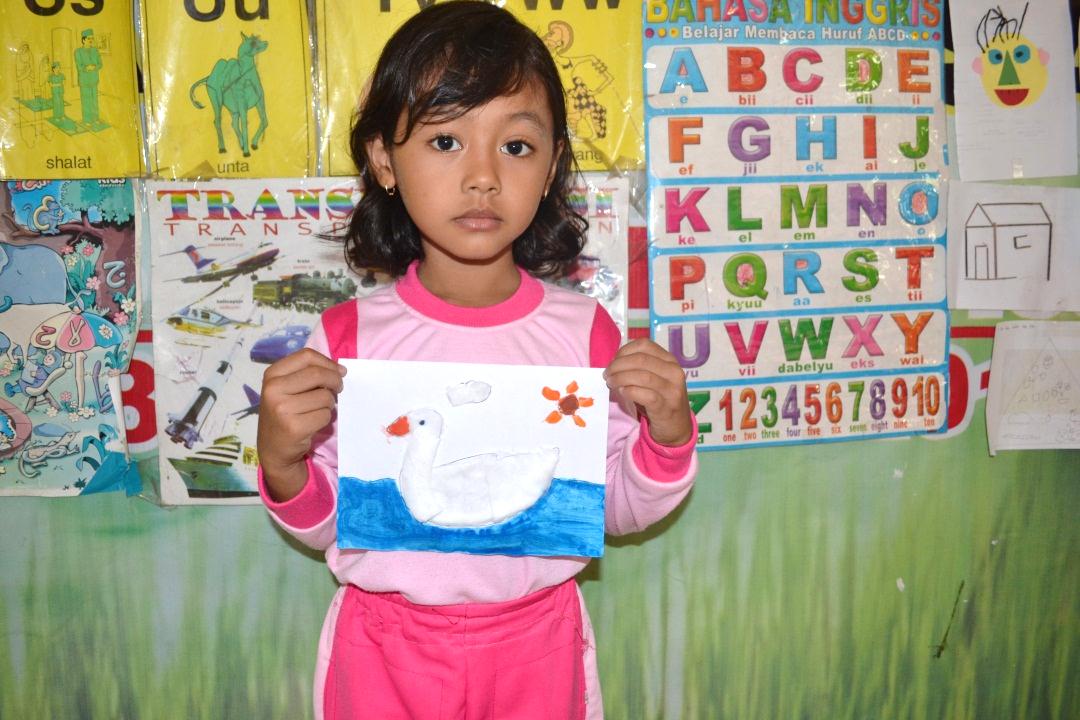 Gambar 2.6. Hasil Karya anak membuat kolase Bebek     Foto-foto Kegiatan Kolase Pertemuan III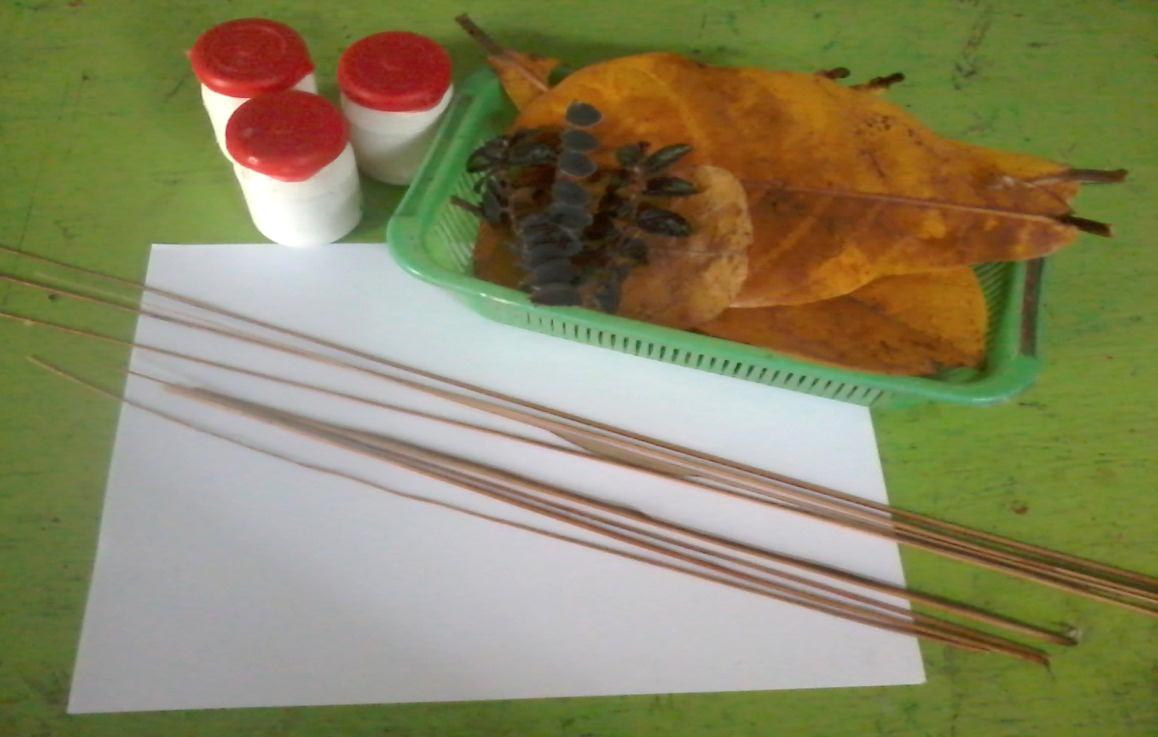         Gambar 3.1. Sumber belajar/Media terdiri dari Daun-daun kering, kayu lidi,                lem fox dan kertas hvs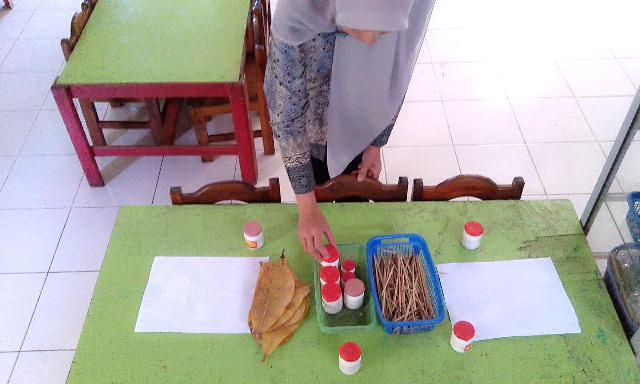 Gambar 3.2. Guru menyiapkan bahan dan alat membuat kolase ikan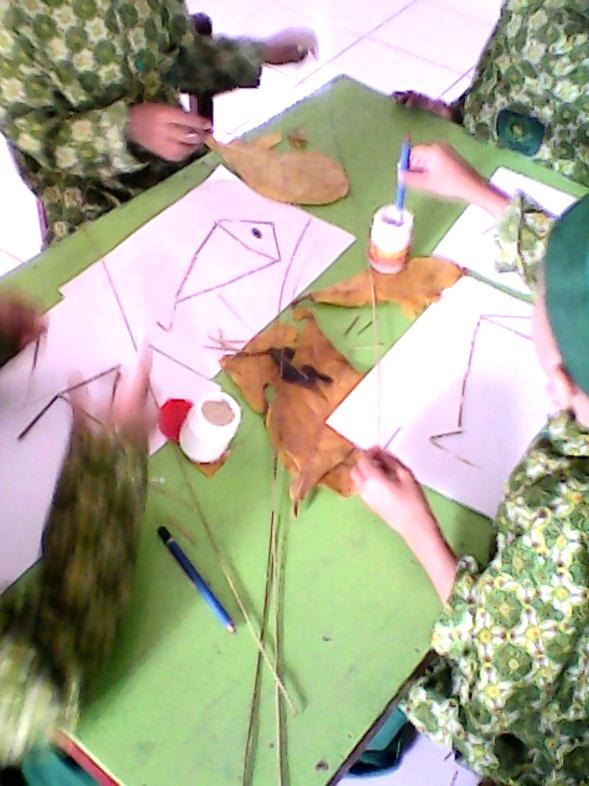 Gambar 3.3. Anak  membuat rangka ikan dari kayu lidi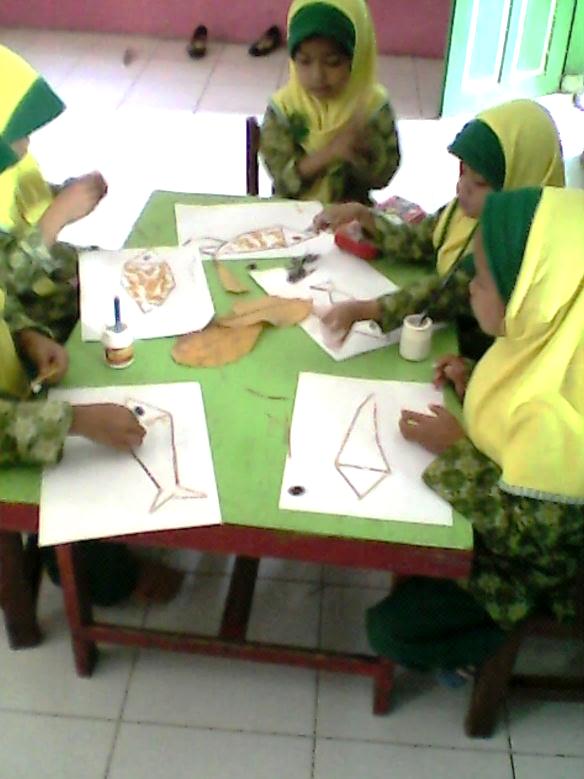 Gambar 3.4 Anak membuat sisik ikan dari daun kering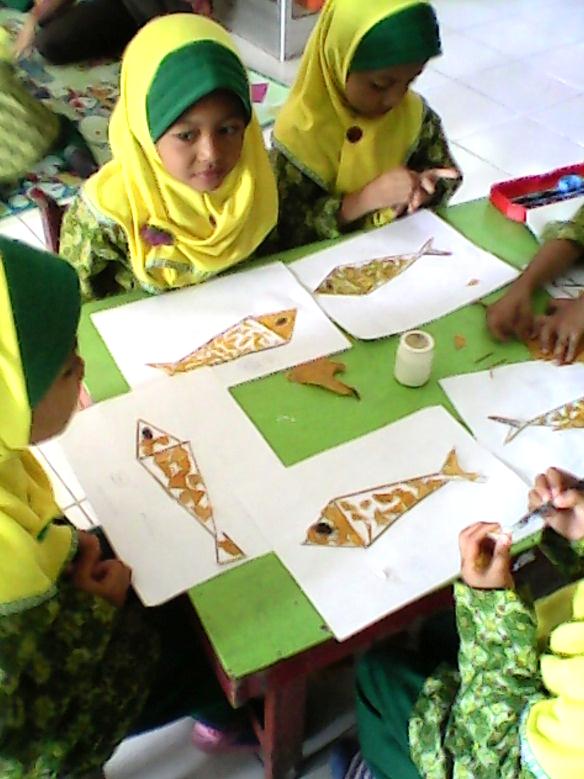 Gambar 3.5. Anak membuat kolase ikan dari bahan alam sesuai     kreativitasnya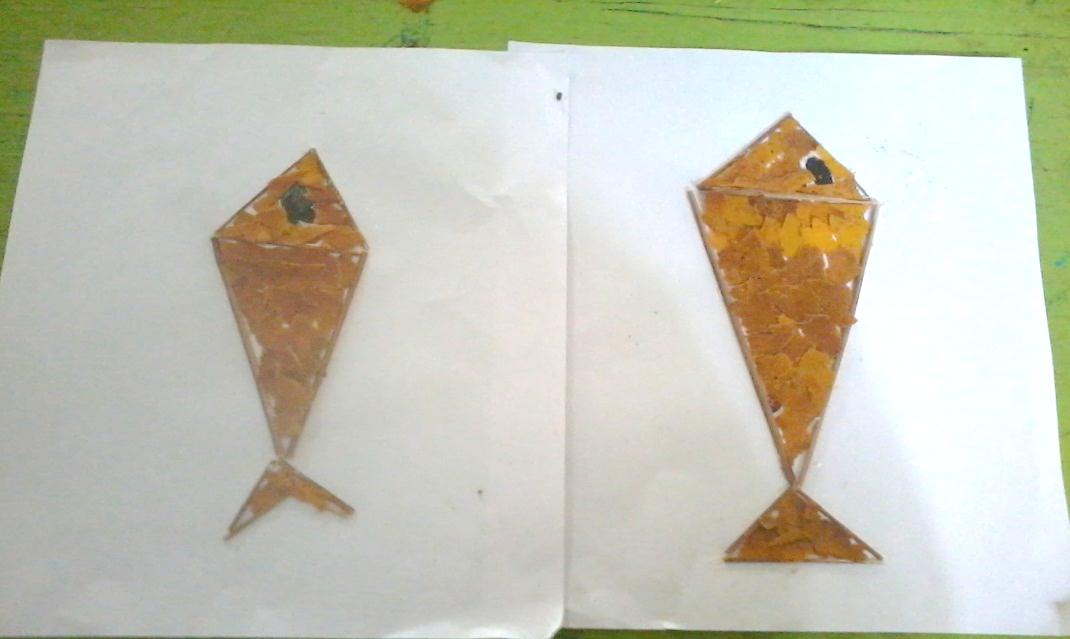 Gambar 3.6. Hasil Karya anak membuat kolase Ikan           Foto-foto Kegiatan Kolase Pertemuan IV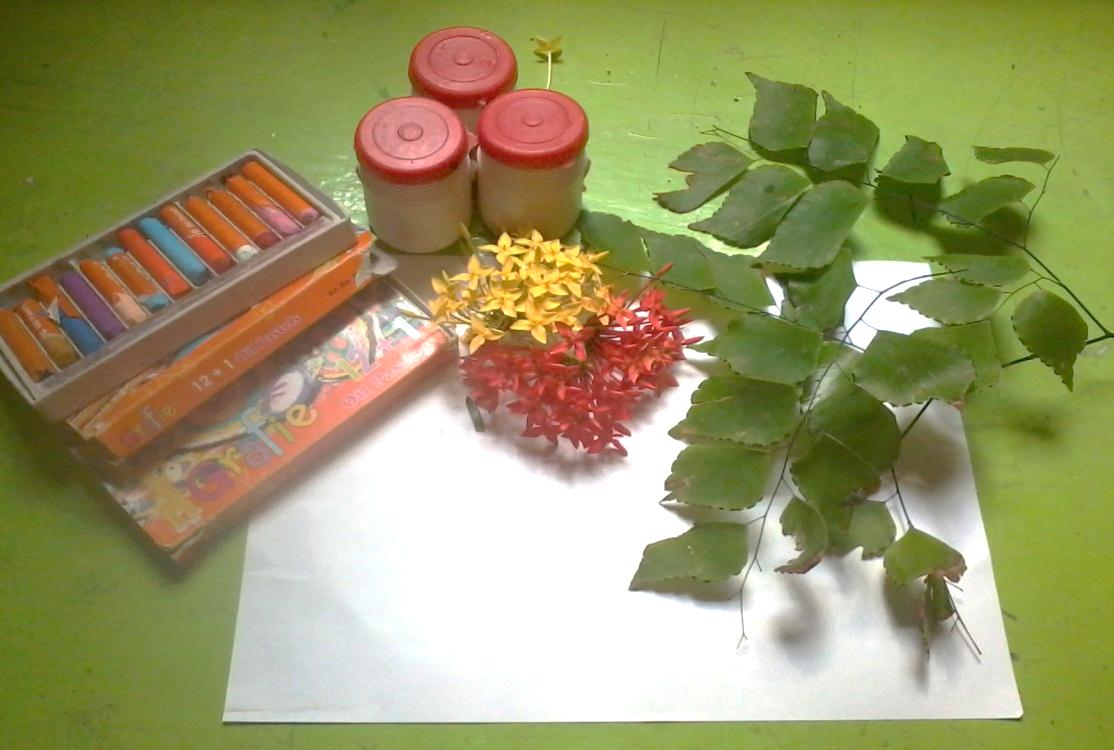   Gambar 4.1. Sumber belajar/Media yaitu: Daun Suplir, bunga asoka, lem fox,     krayon dan kertas hvs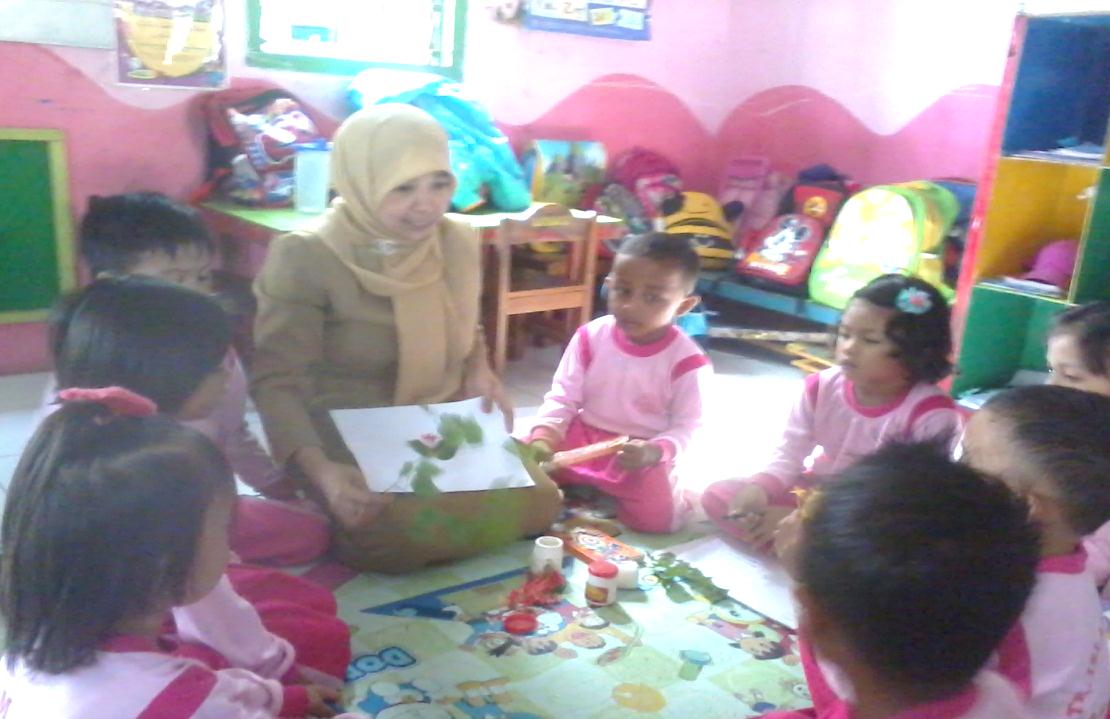 Gambar 4.2. Guru memberi penjelasan tentang bahan alam dan cara membuat kolase kupu-kupu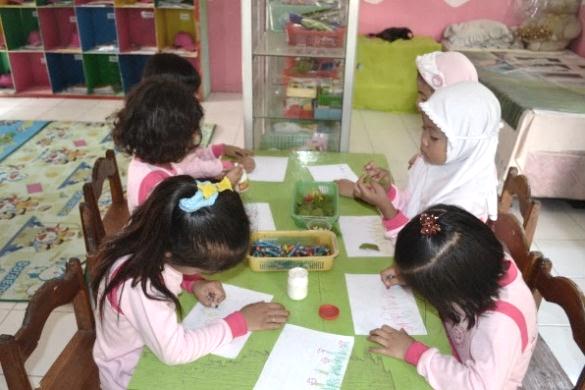 ..      Gambar 4.3. Anak Melakukan kegiatan kolase dengan terlebih dahulu menggambar bunga-bunga menggunakan krayon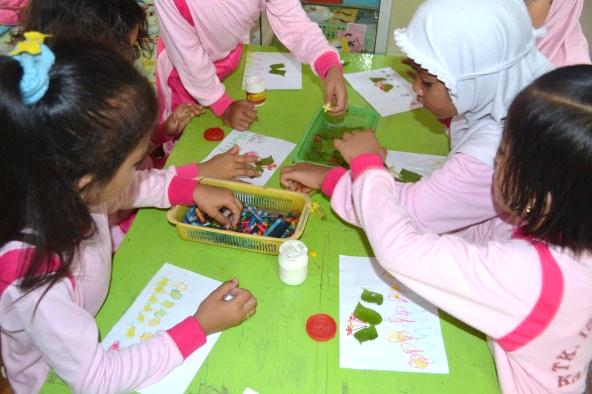 Gambar 4.4.  Anak sedang melakukan kegiatan kolase kupu-kupu sesuai kreativitasnya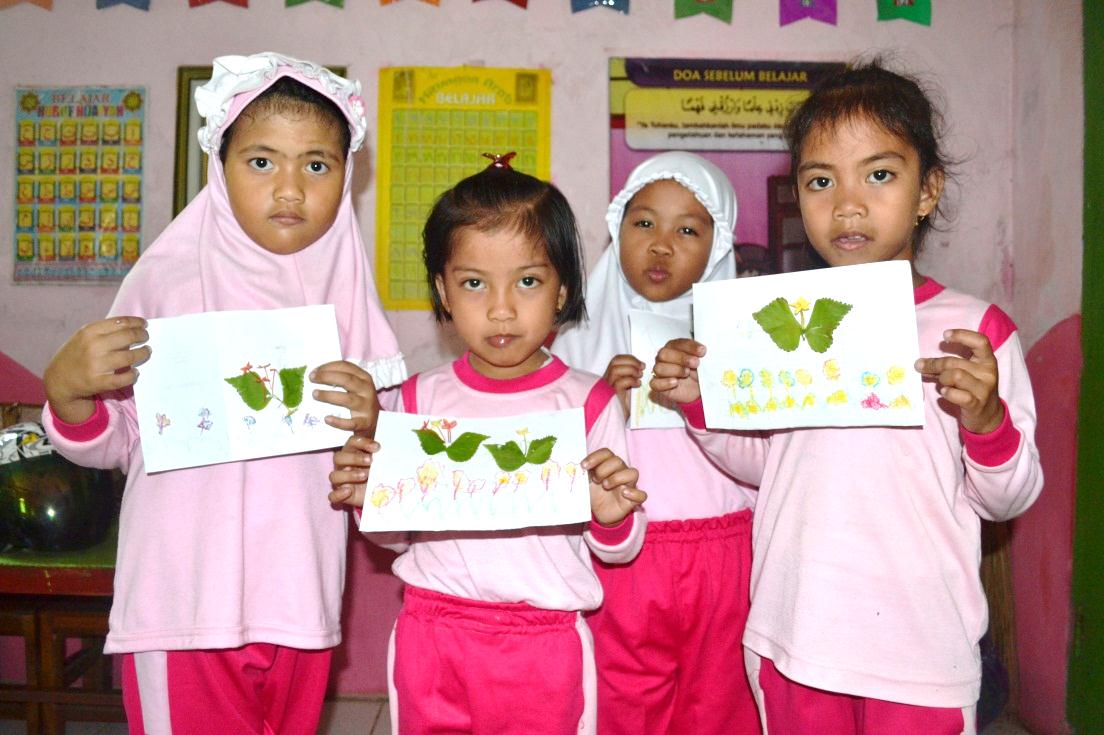 Gambar 4.5. Anak memperlihatkan hasil karyanya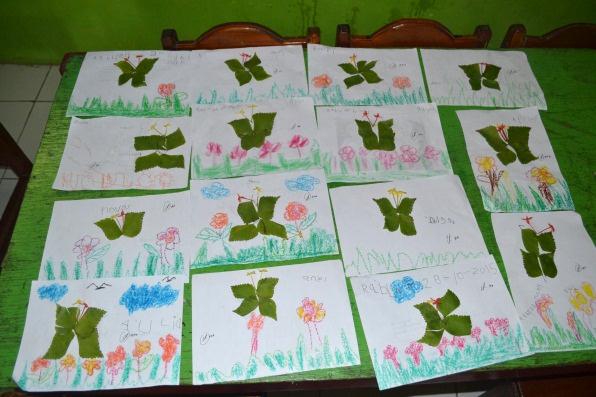 Gambar 4.6.  Hasil Karya Anak didik membuat kolase kupu-kupuFoto-foto kegiatan Kolase Pertemuan V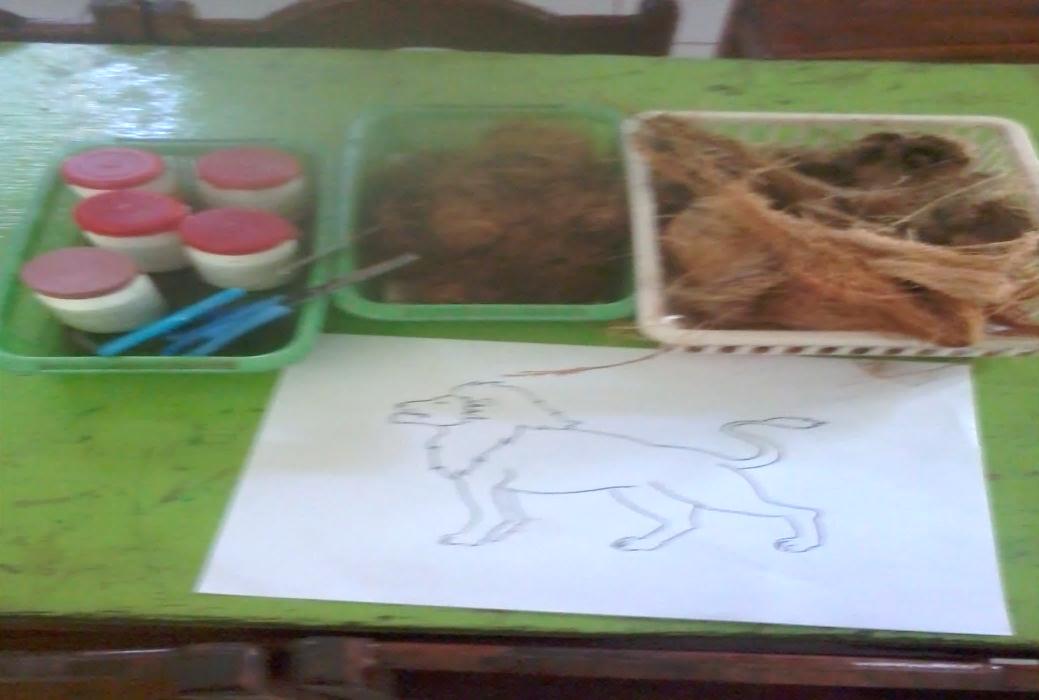 Gambar 5.1. Sumber belajar/media yaitu: sabuk kelapa, rambut jagung,     lem fox, gunting dan kertas gambar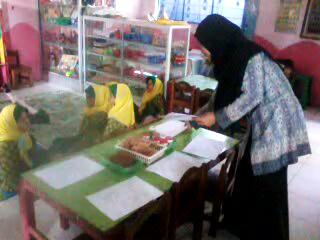 Gambar 5.2. Guru menyiapkan bahan dan alat membuat kolase singa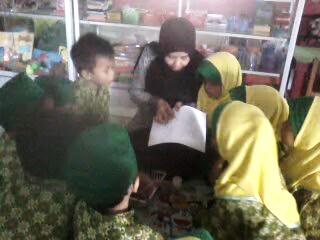    Gambar 5.3. Guru memberi penjelasan tentang bahan alam dan                    cara membuat kolase singa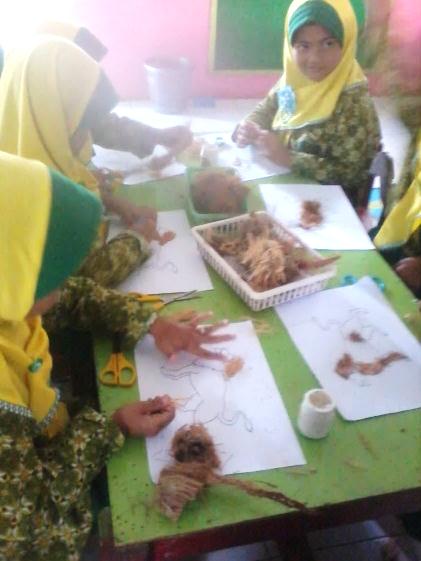 .   Gambar 5.4. Anak melakukan kegiatan kolase sesuai dengan kreativitasnya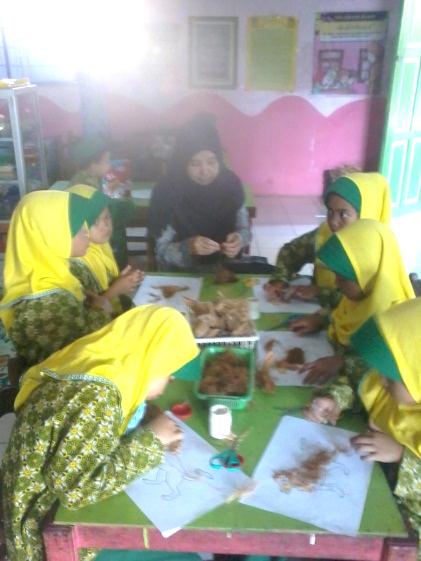   Gambar 5.5. Guru memberi petunjuk kepada anak yang membutuhkan bantuan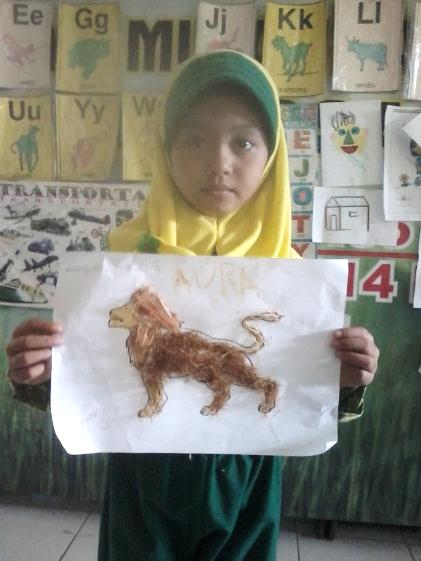 Gambar 5.6. Hasil Karya anak membuat kolase Singa